BIKEABILITY REGISTRATION/PARENTAL CONSENT FORMBikeability information: https://bikeability.org.uk/what/ COURSE INSTRUCTIONS: Participants need to have experience of riding a bike with good control, a road worthy bike of a suitable size and a well-fitting cycle helmet(standard EN1078) that is in good condition. Both will be checked at first session.Please wear appropriate clothing/footwear, and bring waterproofs/coat; water; inhalers if needed.Trainees will be using the public highway for their training. Roads with an appropriate traffic flow will be chosen and risk assessed on a daily basis.Trainees are expected to use appropriate behaviour and follow the instructions of the instructor at all times. Inappropriate behaviour will result in the child being removed from the course.Bicycle check list – Before your child attends the Cycling Training Course, please would you ensure the following items have been checked.  If you are unsure about what to do please seek the assistance of your local cycle shop. 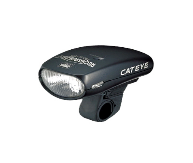 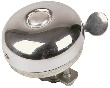 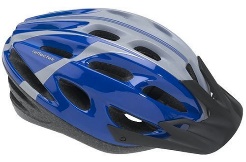 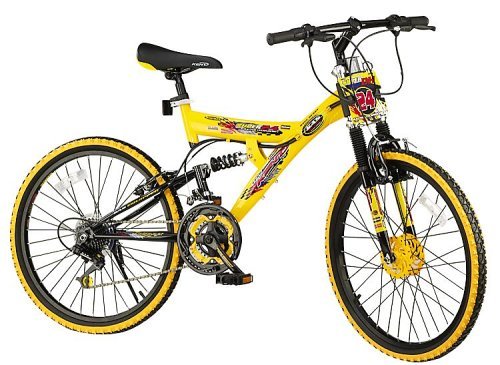 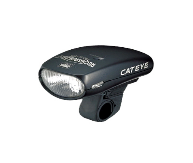 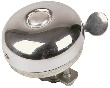 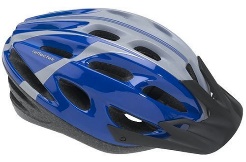 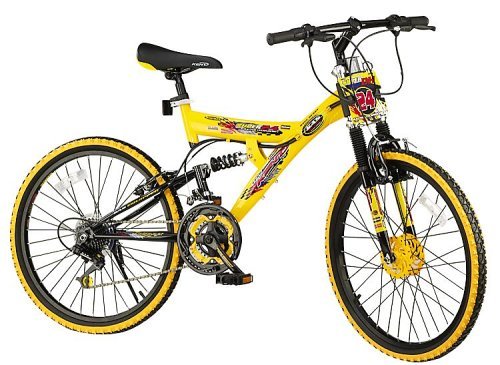 COURSE VENUEDATESNAMEPreferred name if differentAgeParental consent to participate in coursePrint name:Parental consent to participate in coursePrint name:Consent for photograghsYesNoParental consent to participate in coursePrint name:Parental consent to participate in coursePrint name:Emergency contact nameEmergency contact numberHEALTH AND BEHAVIOURAL INFORMATION Please provide any information relevant to this cycle training course. 